         Opšti i eksplicitni oblik jednačine prave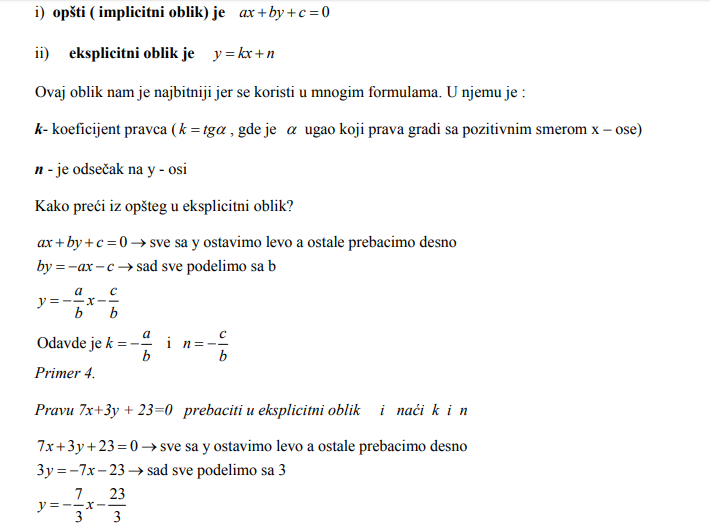           k = -   i  n = -